Vision and Scope Document<<NAMA PERANGKAT LUNAK >><<KELOMPOK A11.4509>>Dipersiapkan oleh:Nama Anggota 				NimNama Anggota 				NimNama Anggota 				NimNama Anggota 				NimProgram Studi Teknik Informatika Fakultas Ilmu Komputer - UDINUS1. Kebutuhan Bisnis1.1. Latar BelakangPendidikan merupakan salah satu wadah untuk meningkatkan dan mengembangkan potensi dan kemampuan diri yang ada pada diri seorang peserta didik. Dengan pendidikan akan dapat membentuk manusia-manusia berkualitas dan berkebudayaan maju sehingga mewujudkan diri sebagai manusia yang bermoral dan produktif serta penuh tanggungjawab.Dalam rangka peningkatan sumber daya manusia melalui jalur pendidikan tersebut, les privat adalah salah satu pilihan model pembelajaran. Model pembelajaran ini membutuhkan inovasi-inovasi baru selain metode pembelajaran yang diterapkan agar proses pembelajaran yang dianggap sulit dan cenderung membosankan menjadi lebih menyenangkan, pengelolaan materi pembelajaran yang kurang interaktif menjadi lebih interaktif dan proses pembelajaran yang terbatasi oleh ruang dan waktu dapat teratasi.Di zaman globalisasi saat ini kemajuan teknologi telah masuk ke dalam dunia pendidikan. Di dunia pendidikan sendiri memanfaatkan teknologi sebagai media untuk memberikan pendidikan yang menyenangkan sehingga peserta didik sangat senang dengan ilmu pengetahuan. Salah satu dari kemajuan teknologi yang dapat digunakan saat ini adalah e-learning.E-learning merupakan sebuah terobosan baru dalam menyelesaikan permasalahan-permasalahan teknis yang sering dijumpai dalam proses pembelajaran. Dengan e-learning, proses pembelajaran menjadi lebih mudah dan menarik bagi peserta didik. Dengan e-learning pun mampu meningkatkan peran aktif orang tua dalam menunjang kompetensi anaknya dalam dunia pendidikan atau ilmu pengetahuan.1.2. TujuanProyek ini ditujukan untuk :Menyediakan solusi pembuatan fasilitas belajar secara online untuk pengajar dan peserta didik les privat.Memberikan kemudahan dalam mengelola materi pembelajaran les privat.1.3. KebutuhanTarget dari pengerjaan proyek ini adalah para pengajar les privat yang ingin menggunakan fasilitas pembelajaran secara online. Para pengajar les privat umumnya bergerak secara independen dan cenderung mempergunakan metode tradisional dalam menyampaikan pengelolaan dan penyampaian materi pembelajaran, latihan soal, dan laporan progres atau evaluasi dari peserta didik les privat.1.4. ManfaatManfaat dari proyek ini dibagi tiga berdasarkan subyek yang menggunakannya yaitu pengajar les privat, peserta ajar les privat, dan orang tua peserta ajar les privat. Berikut ini untuk lebih jelasnya :Pengajar Les PrivatManfaat yang bisa didapatkan antara lain :Memberikan kemudahan dalam hal pengelolaan materi, soal dan pembahasannya.Memberikan layanan ujicoba pengerjaan soal secara online.Memberikan tempat untuk berinteraksi tanpa perlu hadir secara fisik.Dapat melakukan interaksi dengan pengguna tanpa dibatasi oleh tempat dan waktu.Sebagai media mempromosikan jasanya kepada masyarakat yang mengunjungi media ini.Peserta Didik Les PrivatManfaat yang didapatkan antara lain :Mendapatkan materi pembelajaran dalam bentuk yang lebih komunikatif dan interaktif secara online.Kemudahan dalam mengakses setiap materi pembelajaran tanpa dibatasi ruang dan waktu.Dapat melakukan konsultasi secara online dengan pengajar les private.Melakukan tes secara online dan mendapatkan hasil evaluasi nilai tes secara langsung.Orangtua Peserta Didik Les PrivatManfaat yang didapatkan antara lain :Laporan berkala progres nilai latihan dari anak.Mendapatkan data pengajar les privat yang sesuai dengan kebutuhan anak.1.5. Business Risks2. Vision of the Solution2.1. Vision StatementTujuan proyek ini adalah menyediakan layanan portal bagi pengajar les privat untuk memudahkan dalam melakukan pembelajaran secara online. Yang dimaksud online di sini adalah dengan memanfaatkan teknologi internet serta media elektronik lain yang dapat menunjang pembelajaran online yang dilakukan pengajar les privat termasuk di dalamnya adalah layanan SMS.2.2. Major FeaturesProyek ini akan menghasilkan sistem yang dapat memfasilitasi pembelajaran secara online. Fitur utama dari sistem ini adalah menerima pembuatan sistem pembelajaran secara online dengan lengkap. Hal ini mencakup:Menyediakan kurikulum pembelajaran tiap jenjang yang disediakanMenyediakan bank soal untuk menunjang pembelajaran siswaMenyediakan fitur latihan soalDapat menampilkan hasil latihan soalSecara online, pada websiteMelalui SMS yang ditujukan kepada siswa dan orang tuaMenyediakan fitur managemen TentorRegistrasi dan modifikasi AccountManagemen Tips dan Trik, Bank SoalMenyediakan fitur managemen SiswaRegistrasi dan modifikasi AccountMenampilkan Contoh Soal2.3. AssumptionsDalam pengerjaan proyek ini, diasumsikan beberapa hal yang akan disebutkan di bawah ini.Asumsi dari sistem pembelajaran online yang akan diciptakan:Sistem adalah berbasis web.Sistem dapat diakses melalui internet atau intranet sesuai keinginan pemesan.Sistem bertindak sesuai dengan kemampuan LMS yang dipakai.Front-end aplikasi dari sistem diuji menggunakan web browser Internet Explorer 8, Opera 10.5, serta Mozilla Firefox 3.5. Apabila ditemukan anomali pada web browser selain di atas, hal tersebut di luar tanggung jawab sistem.Asumsi dari pemakai sistem sistem pembelajaran online adalah:Pemakai memiliki seperangkat komputer beserta sistem operasi yang terkoneksi ke internet minimal kecepatan 56 Kbps disertai dengan web browser.Pemakai fasih dalam berselancar menggunakan komputer dan web browser.Pemakai harus mendaftar atau telah terdaftar terlebih dahulu sebelum dapat menggunakan aplikasi.Pemakai fasih dalam berbahasa Inggris.3. Scope and Limitations3.1. Scope of Initial ReleaseProyek ini akan mengerjakan pembuatan sistem pembelajaran online yang memiliki ruang lingkup sebagai berikut:Pembuatan website untuk front-end systemMemesankan hosting untuk websiteMendaftarkan domain untuk websitePengelolaan terhadap websitePembuatan SMS gateway untuk mendukung fasilitas pengiriman informasi melalui SMSMemberikan pelatihan untuk penggunaan, pengelolaan, dan pemeliharaan dari system3.2. Limitations and ExclusionsBatasan yang diterapkan dalam pengerjaan proyek ini adalah sebagai berikut:Tidak menangani pengadaan sumber daya atau teknologi perangkat keras yang digunakan oleh sistem.Tidak memberikan jaminan terhadap kerusakan sistem yang diakibatkan oleh bencana alam atau kerusakan yang berasal dari perangkat keras.4. Business Context4.1. Stakeholder Profiles1. Pengajar Les PrivatPengajar les privat merupakan individu yang bergerak secara independen dengan peran sebagai seorang penyampai dan konsultan materi pembelajaran kepada peserta didik. Pengajar Les Privat merupakan member yang dapat membuat layanan les privat pada sistem dengan melakukan pendaftaran sebagai member pembuat les privat.2. Peserta Didik Les PrivatPeserta didik les privat merupakan individu yang bertindak sebagai penerima materi pembelajaran. Peserta didik merupakan member yang hanya bisa mengikuti suatu les privat pada sistem dengan melakukan pendaftaran sebagai member yang mengikuti les privat.3. Orantua Peserta Didik Les PrivatOrangtua peserta didik les privat merupakan individu yang berhak mengetahui progres perkembangan pembelajaran anaknya. Orangtua dapat berperan sebagai penerima laporan progres latihan soal anak pada sistem melalui sms.5. Success Factors5.1. Success DefinitionPenentuan kesuksesan dari proyek ini adalah:Terselesaikan fitur-fitur pada systemSistem telah digunakan sebagai media pembelajaran les privat oleh pengajar les privat.5.2. Success Support FactorsBeberapa hal yang diharapkan dapat mendukung terselesaikannya proyek ini adalah:Komunikasi yang baik antara pengembang dengan stakeholder.Komunikasi dan koordinasi yang baik antara elemen pengembang.Ruang lingkup yang jelas.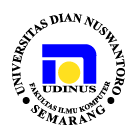 Program Studi Teknik InformatikaNomor DokumenNomor DokumenHalamanProgram Studi Teknik InformatikaRPLL-DOC-2014RPLL-DOC-20141/#Program Studi Teknik InformatikaRevisi0Tgl/bln/thnResikoKemungkinan sedikitnya pengguna di awal peluncuran proyek.PenyebabBelum maraknya penggunaan fasilitas belajar secara online atau keterbatasan fasilitas internet.PenyelesaianMengadakan promosi aplikasi hasil produksi proyek untuk mendorong pengajar les privat, peserta didik les privat, dan orangtua peserta didik les privat menggunakan media ini